Lista projektów wybranych do dofinansowania w ramach Działania 7.6 Wsparcie rozwoju usług społecznych świadczonych w interesie ogólnym Regionalny Program Operacyjny Województwa Zachodniopomorskiego 2014-2020 w ramach konkursu nr: RPZP.07.06.00-IP.02-32-K45/19 z dnia 22.01.2019 r.Lista projektów wybranych do dofinansowania w ramach Działania 7.6 Wsparcie rozwoju usług społecznych świadczonych w interesie ogólnym Regionalny Program Operacyjny Województwa Zachodniopomorskiego 2014-2020 w ramach konkursu nr: RPZP.07.06.00-IP.02-32-K45/19 z dnia 22.01.2019 r.Lista projektów wybranych do dofinansowania w ramach Działania 7.6 Wsparcie rozwoju usług społecznych świadczonych w interesie ogólnym Regionalny Program Operacyjny Województwa Zachodniopomorskiego 2014-2020 w ramach konkursu nr: RPZP.07.06.00-IP.02-32-K45/19 z dnia 22.01.2019 r.Lista projektów wybranych do dofinansowania w ramach Działania 7.6 Wsparcie rozwoju usług społecznych świadczonych w interesie ogólnym Regionalny Program Operacyjny Województwa Zachodniopomorskiego 2014-2020 w ramach konkursu nr: RPZP.07.06.00-IP.02-32-K45/19 z dnia 22.01.2019 r.Lista projektów wybranych do dofinansowania w ramach Działania 7.6 Wsparcie rozwoju usług społecznych świadczonych w interesie ogólnym Regionalny Program Operacyjny Województwa Zachodniopomorskiego 2014-2020 w ramach konkursu nr: RPZP.07.06.00-IP.02-32-K45/19 z dnia 22.01.2019 r.Lista projektów wybranych do dofinansowania w ramach Działania 7.6 Wsparcie rozwoju usług społecznych świadczonych w interesie ogólnym Regionalny Program Operacyjny Województwa Zachodniopomorskiego 2014-2020 w ramach konkursu nr: RPZP.07.06.00-IP.02-32-K45/19 z dnia 22.01.2019 r.Lista projektów wybranych do dofinansowania w ramach Działania 7.6 Wsparcie rozwoju usług społecznych świadczonych w interesie ogólnym Regionalny Program Operacyjny Województwa Zachodniopomorskiego 2014-2020 w ramach konkursu nr: RPZP.07.06.00-IP.02-32-K45/19 z dnia 22.01.2019 r.Lista projektów wybranych do dofinansowania w ramach Działania 7.6 Wsparcie rozwoju usług społecznych świadczonych w interesie ogólnym Regionalny Program Operacyjny Województwa Zachodniopomorskiego 2014-2020 w ramach konkursu nr: RPZP.07.06.00-IP.02-32-K45/19 z dnia 22.01.2019 r.Lista projektów wybranych do dofinansowania w ramach Działania 7.6 Wsparcie rozwoju usług społecznych świadczonych w interesie ogólnym Regionalny Program Operacyjny Województwa Zachodniopomorskiego 2014-2020 w ramach konkursu nr: RPZP.07.06.00-IP.02-32-K45/19 z dnia 22.01.2019 r.Lp.Numer wniosku W LSI 2014Nazwa Wnioskodawcy Tytuł projektuData wybrania projektu do dofinansowania*Całkowita wartość projektuKwota przyznanego dofinansowaniaKwota przyznanego EFSLiczba uzyskanych punktówLp.Numer wniosku W LSI 2014Nazwa Wnioskodawcy Tytuł projektuKwota przyznanego dofinansowaniaLiczba uzyskanych punktów1RPZP.07.06.00-32-K009/19GMINA MIASTO SZCZECINCZTERY KĄTY NA TRZECI WIEK23.05.2019 r.4 527 182,394 283 182,393 848 105,03118,502RPZP.07.06.00-32-K016/19GMINA CZŁOPAKu samodzielności - mieszkania chronione w gminie Człopa3.06.2019 r.684 393,75650 174,06581 734,68117,003RPZP.07.06.00-32-K007/19SZCZECIŃSKIE STOWARZYSZENIE ZŁOTY WIEKPodgrodzie - przystań samodzielności28.05.2019 r.877 175,00825 335,00745 598,75117,004RPZP.07.06.00-32-K001/19GMINA POLICEWłasna przestrzeń = samodzielność21.05.2019 r.2 556 447,932 418 447,932 172 980,74109,005RPZP.07.06.00-32-K017/19POWIAT KAMIEŃSKIMieszkania na Nowoprojektowana6.05.2019 r.727 376,00691 007,20618 269,60106,50Lista projektów wybranych do dofinansowania w ramach Działania 7.6 Wsparcie rozwoju usług społecznych świadczonych w interesie ogólnym Regionalny Program Operacyjny Województwa Zachodniopomorskiego 2014-2020 w ramach konkursu nr: RPZP.07.06.00-IP.02-32-K45/19 z dnia 22.01.2019 r.Lista projektów wybranych do dofinansowania w ramach Działania 7.6 Wsparcie rozwoju usług społecznych świadczonych w interesie ogólnym Regionalny Program Operacyjny Województwa Zachodniopomorskiego 2014-2020 w ramach konkursu nr: RPZP.07.06.00-IP.02-32-K45/19 z dnia 22.01.2019 r.Lista projektów wybranych do dofinansowania w ramach Działania 7.6 Wsparcie rozwoju usług społecznych świadczonych w interesie ogólnym Regionalny Program Operacyjny Województwa Zachodniopomorskiego 2014-2020 w ramach konkursu nr: RPZP.07.06.00-IP.02-32-K45/19 z dnia 22.01.2019 r.Lista projektów wybranych do dofinansowania w ramach Działania 7.6 Wsparcie rozwoju usług społecznych świadczonych w interesie ogólnym Regionalny Program Operacyjny Województwa Zachodniopomorskiego 2014-2020 w ramach konkursu nr: RPZP.07.06.00-IP.02-32-K45/19 z dnia 22.01.2019 r.Lista projektów wybranych do dofinansowania w ramach Działania 7.6 Wsparcie rozwoju usług społecznych świadczonych w interesie ogólnym Regionalny Program Operacyjny Województwa Zachodniopomorskiego 2014-2020 w ramach konkursu nr: RPZP.07.06.00-IP.02-32-K45/19 z dnia 22.01.2019 r.Lista projektów wybranych do dofinansowania w ramach Działania 7.6 Wsparcie rozwoju usług społecznych świadczonych w interesie ogólnym Regionalny Program Operacyjny Województwa Zachodniopomorskiego 2014-2020 w ramach konkursu nr: RPZP.07.06.00-IP.02-32-K45/19 z dnia 22.01.2019 r.Lista projektów wybranych do dofinansowania w ramach Działania 7.6 Wsparcie rozwoju usług społecznych świadczonych w interesie ogólnym Regionalny Program Operacyjny Województwa Zachodniopomorskiego 2014-2020 w ramach konkursu nr: RPZP.07.06.00-IP.02-32-K45/19 z dnia 22.01.2019 r.Lista projektów wybranych do dofinansowania w ramach Działania 7.6 Wsparcie rozwoju usług społecznych świadczonych w interesie ogólnym Regionalny Program Operacyjny Województwa Zachodniopomorskiego 2014-2020 w ramach konkursu nr: RPZP.07.06.00-IP.02-32-K45/19 z dnia 22.01.2019 r.Lista projektów wybranych do dofinansowania w ramach Działania 7.6 Wsparcie rozwoju usług społecznych świadczonych w interesie ogólnym Regionalny Program Operacyjny Województwa Zachodniopomorskiego 2014-2020 w ramach konkursu nr: RPZP.07.06.00-IP.02-32-K45/19 z dnia 22.01.2019 r.Lp.Numer wniosku W LSI 2014Nazwa Wnioskodawcy Tytuł projektuData wybrania projektu do dofinansowania*Całkowita wartość projektuKwota przyznanego dofinansowaniaKwota przyznanego EFSLiczba uzyskanych punktów6RPZP.07.06.00-32-K006/19POLSKIE STOWARZYSZENIE NA RZECZ OSÓB Z NIEPEŁNOSPRAWNOŚCIĄ
INTELEKTUALNĄ KOŁO W KAMIENIU POMORSKIMMieszkania wspomagane / treningowe w Kamieniu Pomorskim23.05.2019 r.4 027 759,083 826 371,083 423 595,21100,00*Data zakończenia oceny projektuData zakończenia oceny projektuSzczecin, dnia 21 czerwca 2019 r.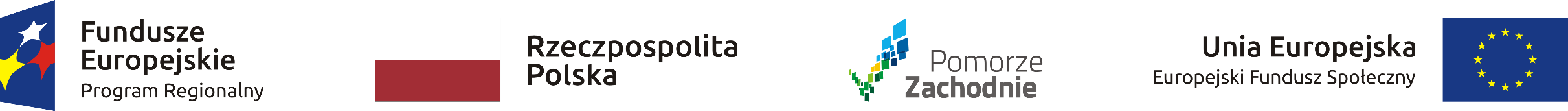 